Бухгалтерлік есеп және есеп беру бөлімінің бастығы О.А.Ярошенконың «Студенттер мен магистранттардың оқу ақысын төлеу жағдайы туралы» ақпаратын тындап және талқылай  отырып, ректоратШЕШТІ:Бухгалтерлік есеп және есеп беру бөлімі бастығының ақпаратты мәліметке алынсын.2. Ақылы негізде білім беру қызметтерінің келісім-шарты қайта қаралсын, кәсіподақтық жарналар туралы пункт қосылсынЗаң кеңесшісі, оқу үрдісін жоспарлау және ұйымдастыру басқармасының бастығы, бухгалтерлік есеп және есеп беру бөлімінің бастығы2017 ж. 01.06. дейін3. Осы шешімнің орындалуын қадағалау бухгалтерлік есеп және есеп беру бөлімінің бастығы О.А.Ярошенкоға жүктелсін.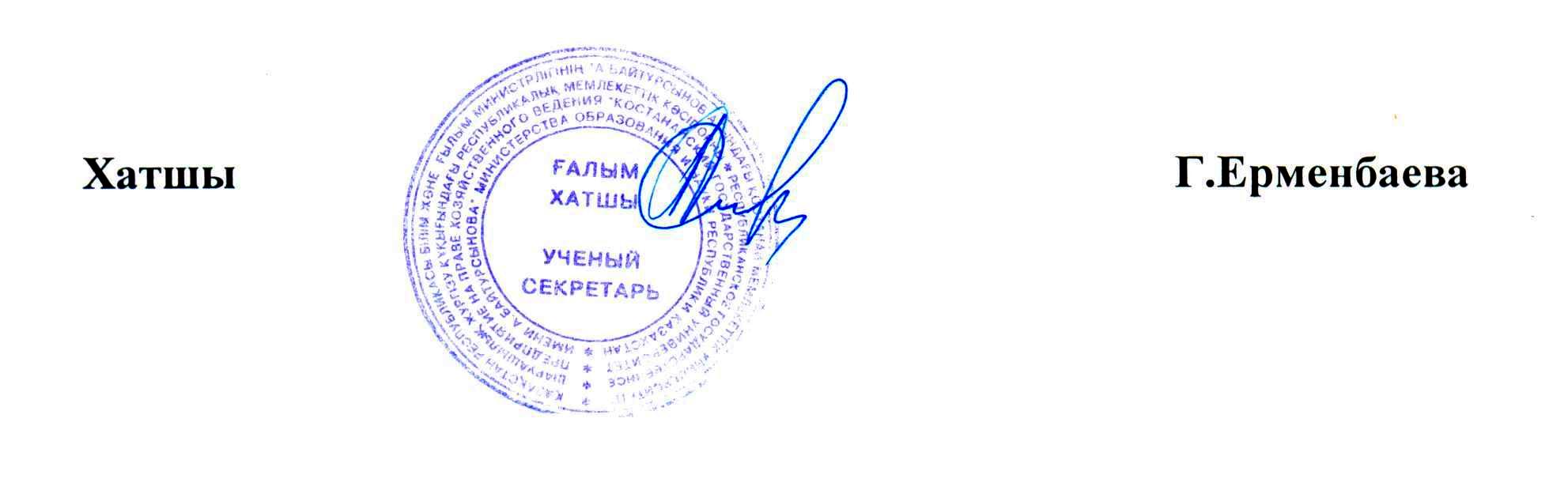 Заслушав и обсудив доклад начальника отдела бухгалтерского учета и отчетности О.А.Ярошенко «О состояния оплаты за обучение студентами и магистрантами», ректорат РЕШИЛ:Информацию начальника отдела бухгалтерского учета и отчетности принять к сведению.2. Пересмотреть договора оказания образовательных услуг на платной основе, добавить пункт о профсоюзных взносах. Юрисконсульт, начальник управления планирования и организации учебного процесса, начальник отдела бухгалтерского учета и отчетностидо 01.06.2017 г.3. Контроль выполнения данного решения возложить на начальника отдела бухгалтерского учета и отчетности Ярошенко О.А.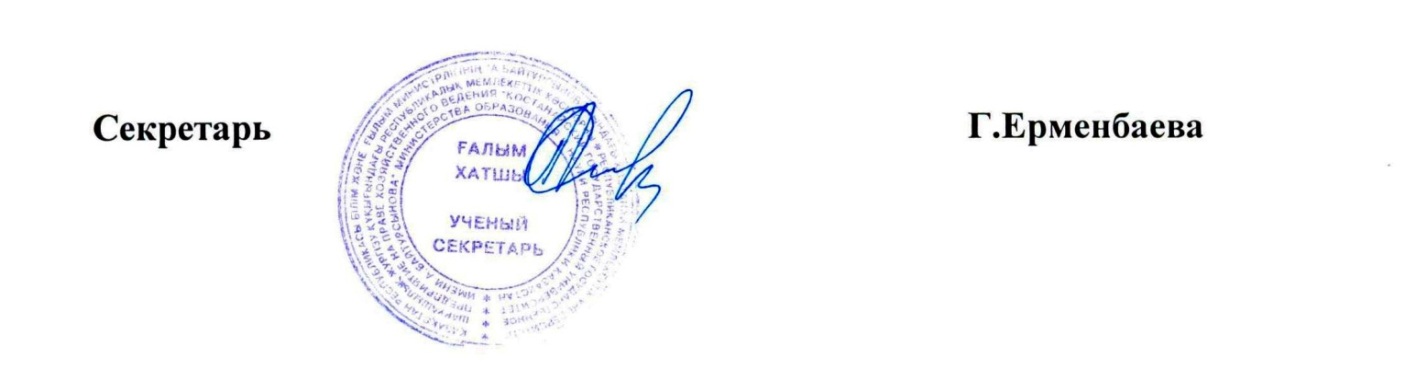 «А.Байтұрсынов атындағыҚостанай мемлекеттік университеті»РМКРГП «Костанайскийгосударственный университетимени А.Байтурсынова»ШЕШІМІректоратРЕШЕНИЕректората10.05.2017 ж.№ 5-2Қостанай қаласыгород Костанай«А.Байтұрсынов атындағыҚостанай мемлекеттікуниверситеті» РМКРГП «Костанайскийгосударственный университетимени А.Байтурсынова»ШЕШІМІректоратРЕШЕНИЕректората10.05.2017 ж.№ 5-2Қостанай қаласыгород Костанай